	Plagiarism Verification ReportTitle of the Project/Dissertation/Research Article/Ph.D. Thesis:……………………………………………………................................................………………………………………………………………………………………………..……………………………………………………………………….. Total Pages ……………Name of the Student/Research Scholar: ………………………..........................………………………………………………………………………………….. Name of the Supervisor/Guide: .……………………………………………….. Designation and Department: ………....………………………………………..…………………………………………………………………………………..This is to report that the above Project/dissertation/thesis was scanned for similarity detection and the process and outcome are given below:Software used: DrillBit	Date: ……..…………………..Submission ID………………			 Similarity Index………………..Checked by LibrarianSt Aloysius College (Autonomous)Mangaluru – 575 003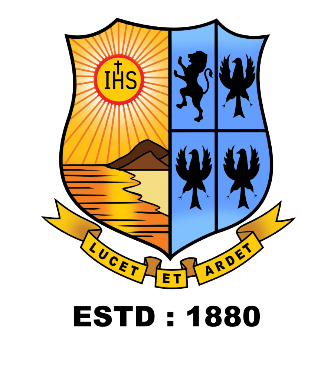 St Aloysius College (Autonomous), MangaluruSt Aloysius College Road, Kodialbail, Mangaluru, D. K., Karnataka - 575 003Re-accredited by NAAC with ‘A++’ Grade with CGPA 3.67/4Ranked 95 in College Category – 2021 under NIRF, Ministry of Education, Govt of IndiaRecognised as Centre for Research Capacity Building under UGC-STRIDE SchemeRecognised under the DBT – BUILDER Scheme, Government of IndiaCollege with “STAR STATUS” conferred by DBT, Government of IndiaRecognised by UGC as “College with Potential for Excellence”